小型高压反应釜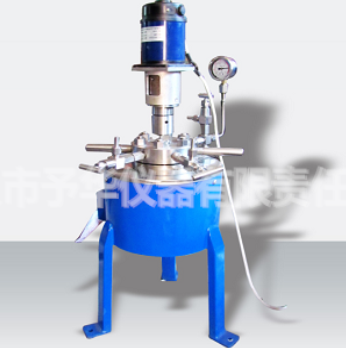  不锈钢高压反应釜系气——液、液——液、液——固或气——液——固三相化工物料进行化学反应的搅拌反应装置，可使各种化工物料在高温、高压、真空条件下充分搅拌，以强化传质和传热过程。      CJF系列实验室磁力搅拌反应釜主要由釜体、釜盖、磁力搅拌器、加热器、阀门、加料口、内冷却盘管、安全爆破装置、压力表、控制仪及升降装置等部件组成。CJF不锈钢高压反应釜主要特点      采用静密封结构，以静密封取代动密封，搅拌器与电机传动间采用磁力偶合器联接，无接触的力矩传递彻底解决了直接搅拌存在的密封不严物质泄露问题，使整个介质和搅拌部件完全处于绝对密封的状态下工作。更适合用于各种易燃易爆、剧毒、贵重介质及其它渗透力极强的化学介质进行搅拌反应，是石油、化工、有机合成、高分子材料聚合、食品等工艺中进行硫化、氟化、氢化等反应最理想的无泄露反应设备。CJF型不锈钢高压反应釜的基本结构和特点机械和连接结构：连接结构采用螺栓式结构或快开式卡环连接，同时釜盖可提升，釜体可倾倒出料或下出料。搅拌方式：采用强磁筒形回转式耦合结构，搅拌速度为0～1000r/min， 并可根据用户需要对搅拌能力进行调节。安全性：反应釜配有安全阀，安全阀采用爆破膜片，爆破数值误差小，瞬间排气速度快，安全可靠。反应釜各阀采用针形阀， 往复关闭形式，密封可靠经久耐用，各类阀安装合理，泄放畅通，无死角。加热方式：采用电加热方式。也可根据客户需要提供液体加热型，电、液两用加热型。控制系统：配备相关智能控制仪，控制仪采用智能化数字控制仪表自整定智能数字控温装置，无极调速,转速显示，提供对电机转速、釜内反应温度及压力等的数据采集和控制， 具有精度高、操作简便、抗干扰能力强等特点。CJF型实验室用小型高压反应釜技术指标小试高压反应釜技术参数：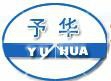 ——巩义市予华仪器有限公司是唯一一家在工商总局注册“予华仪器”——巩义市予华仪器有限公司是唯一一家在工商总局注册“予华仪器”品牌的企业品牌的企业巩义市予华仪器有限责任公司巩义市予华仪器有限责任公司地址:河南省巩义市英峪工业区地址:河南省巩义市英峪工业区产品技术参数产品技术参数型号容积L设计压力Mpa设计温度℃控温精度℃搅拌力矩N.cm加热功率KW材质CJF-0.050.0522350±11200.61GR18Ni9TiCJF-0.10.122350±11200.61GR18Ni9TCJF-0.250.2522350±11200.81GR18Ni9TCJF-0.50.522350±11201.51GR18Ni9TCJF-1122350±11201.51GR18Ni9TCJF-2222350±112021GR18Ni9TCJF-3322350±11202.51GR18Ni9TCJF-5522350±112041GR18Ni9TCJF-101022350±112071GR18Ni9T型号容积L工作压力Mpa设计温度℃搅拌力矩N·cm搅拌转速r/min加热方式WDF系列小试反应釜0.1-3-0.1-30.0-10-18050-18020-1500电、油、蒸汽WHF系列小试反应釜0.1-25-0.1-35.0-10-30050-100020-750电、油、蒸汽WHF系列中、小反应釜25-10000.1-10.0-10-30080-82020-500电、油、蒸汽WBF系列透明玻璃釜1-1000-0.6-10-18050-120020-500电、油、蒸汽FCH系列环形永磁驱动搅拌器50-10000-0.1-35.0-10-30050-82020-500电、油、蒸汽